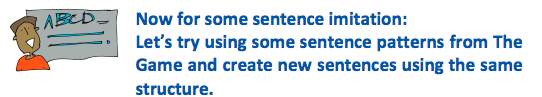 1. Opening a story with names + a short sentenceDanny and Susie were bored.____ and ____ were _____.Try your imitations: e.g. Gaby and Jonathan were excited. Write 3 imitation sentences2. Sentence of 3 for descriptionIt crushed the tables, smashed the windows and flung children all around the classroom with a flick of its legs.It___________ , ___________ and ___________. Try your imitations: e.g. It ran down the road, crossed the bridge and jumped into the boat.Write 3 imitation sentences.